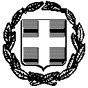 ΕΛΛΗΝΙΚΗ ΔΗΜΟΚΡΑΤΙΑ 				ΠΕΡΙΦΕΡΕΙΑ ΚΡΗΤΗΣ 		Προμήθεια δίκυκλου για ΔΗΜΟΣ ΗΡΑΚΛΕΙΟΥ 		τις ανάγκες της Δ/ΝΣΗ ΚΑΘ/ΤΑΣ & ΑΝΑΚ/ΣΗΣ		 Βικελαίας Δημοτικής ΤΜΗΜΑ ΜΕΛΕΤΩΝ ΠΡΟΓΡΑΜΜΑΤΙΣΜΟΥ	  Βιβλιοθήκης.Ηράκλειο……………………………Κ.Α 15-7132.003ΠΡΟΫΠΟΛΟΓΙΣΜΟΣ ΠΡΟΣΦΟΡΑΣΟ προσφέρωνΑ/Α ΠΕΡΙΓΡΑΦΗΤΕΜΑΧΙΑΤΙΜΗ (ενός τεμ.)ΣΥΝΟΛΟ1Μηχανή (scooter)1ΣΥΝΟΛΟΦ.Π.Α. 24%ΣΥΝΟΛΟ ΔΑΠΑΝΗ